ARBEITERBETRIEBSRATAUSFLUGFloßfahrt auf der EnnsTermin:	am 16. Mai 2012 Abfahrt:	07:00 Uhr Lieferantenzufahrt ZWG Rückkunft:	ca. 19.30 Uhr  Selbstbehalt:	15.- Euro Programm:	Fahrt von Salzburg zur Enns			Wahlweise:			-Besuch Hochseilgarten mit Hängeseilbrücke in Großraming 			(Steyr-Land), Dauer c. 2-3 Std.							oder 			-Besuch des Kutschenmuseums mit anschließender Kutschen-			fahrt			Anschließend Floßfahrt auf der Enns mit Mittagessen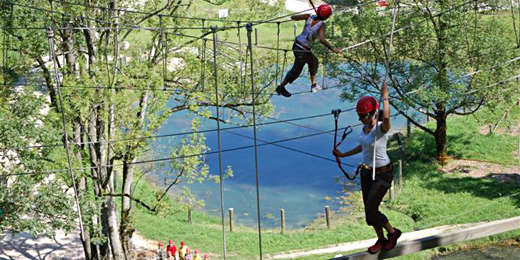 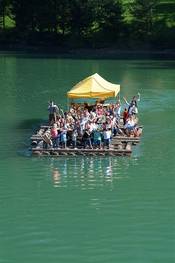 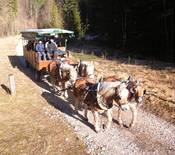 Für den ArbeiterbetriebsratBRV Thomas Brandstötter